COLEGIO EMILIA RIQUELMEGUIA DE APRENDIZAJE EN CASAACTIVIDAD VIRTUAL SEMANA DEL 09 AL 13 DE NOVIEMBRE COLEGIO EMILIA RIQUELMEGUIA DE APRENDIZAJE EN CASAACTIVIDAD VIRTUAL SEMANA DEL 09 AL 13 DE NOVIEMBRE COLEGIO EMILIA RIQUELMEGUIA DE APRENDIZAJE EN CASAACTIVIDAD VIRTUAL SEMANA DEL 09 AL 13 DE NOVIEMBRE 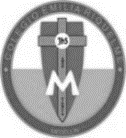 Asignatura: Edu. ReligiosaGrado:   5°Docente: Estefanía LondoñoDocente: Estefanía LondoñoMartes, 10 de noviembre del 2020   Agenda virtual: Bimestral del área. (Clase virtual 08:00am por Zoom).                           Explicación del taller navideño. Miércoles, 11 de noviembre del 2020   Agenda virtual: Manualidad: Árbol de Navidad.ACTIVIDAD.Iniciaremos el taller navideño durante esta clase y los materiales son: Hojas iris verdes, rojas y una amarilla. Tijeras.1 Hoja blanca de block. Colbón o silicona. Cartulina plana de cualquier color.Lápiz.Regla. Motivación. 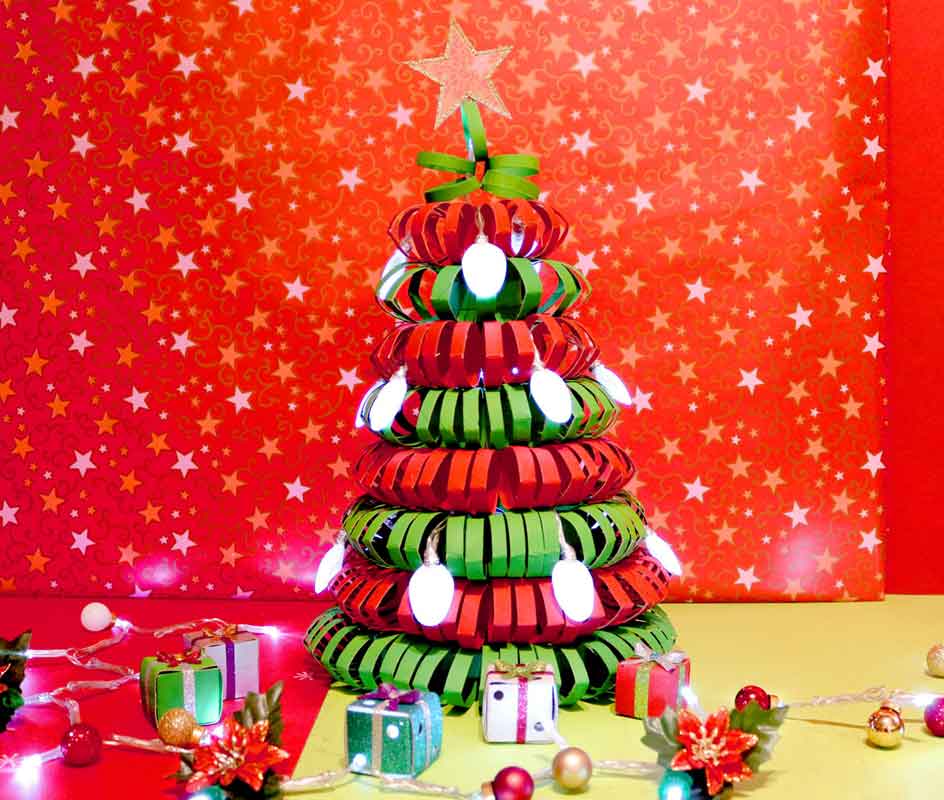 LAS EVIDENCIAS SE CONTINUAN ENVIANDO AL SIGUIENTE CORREO: profeestefania@hotmail.com GRACIASMartes, 10 de noviembre del 2020   Agenda virtual: Bimestral del área. (Clase virtual 08:00am por Zoom).                           Explicación del taller navideño. Miércoles, 11 de noviembre del 2020   Agenda virtual: Manualidad: Árbol de Navidad.ACTIVIDAD.Iniciaremos el taller navideño durante esta clase y los materiales son: Hojas iris verdes, rojas y una amarilla. Tijeras.1 Hoja blanca de block. Colbón o silicona. Cartulina plana de cualquier color.Lápiz.Regla. Motivación. LAS EVIDENCIAS SE CONTINUAN ENVIANDO AL SIGUIENTE CORREO: profeestefania@hotmail.com GRACIASMartes, 10 de noviembre del 2020   Agenda virtual: Bimestral del área. (Clase virtual 08:00am por Zoom).                           Explicación del taller navideño. Miércoles, 11 de noviembre del 2020   Agenda virtual: Manualidad: Árbol de Navidad.ACTIVIDAD.Iniciaremos el taller navideño durante esta clase y los materiales son: Hojas iris verdes, rojas y una amarilla. Tijeras.1 Hoja blanca de block. Colbón o silicona. Cartulina plana de cualquier color.Lápiz.Regla. Motivación. LAS EVIDENCIAS SE CONTINUAN ENVIANDO AL SIGUIENTE CORREO: profeestefania@hotmail.com GRACIASMartes, 10 de noviembre del 2020   Agenda virtual: Bimestral del área. (Clase virtual 08:00am por Zoom).                           Explicación del taller navideño. Miércoles, 11 de noviembre del 2020   Agenda virtual: Manualidad: Árbol de Navidad.ACTIVIDAD.Iniciaremos el taller navideño durante esta clase y los materiales son: Hojas iris verdes, rojas y una amarilla. Tijeras.1 Hoja blanca de block. Colbón o silicona. Cartulina plana de cualquier color.Lápiz.Regla. Motivación. LAS EVIDENCIAS SE CONTINUAN ENVIANDO AL SIGUIENTE CORREO: profeestefania@hotmail.com GRACIAS